CAIET DE SARCINI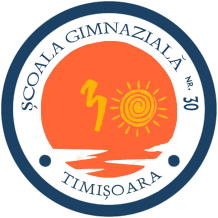 Achizitie : GENERATOR CURENT
  CPV 31122000-7 - Generatoare electriceCaietul de sarcini, respectiv prezentul document, face parte integrantă din documentatia pentru atribuire a contractului si constituie ansamblul cerintelor pe baza cărora se elaborează de către fiecare ofertant, propunerea tehnico- financiară. Caietul de sarcini contine în mod obligatoriu, specificatii tehnice. Cerintele impuse sunt considerate ca fiind minimale. In acest sens orice ofertă prezentată,      care se abate de la prevederile Caietului de sarcini, va fi luată în considerare, dar numai în măsura în care propunerea tehnică presupune asigurarea unui nivel calitativ superior cerintelor minimale din Caietul de sarcini. 	Ofertarea de produse cu caracteristici tehnice inferioare celor prevăzute în Caietul de sarcini sau care nu satisfac cerintele Caietului de sarcini va avea drept consecintă declararea ofertei ca fiind neconformă si respinsă. Specificatiile tehnice care indică o anumită origine, sursă, productie, un procedeu special, o marcă de fabrică sau de comerţ, un brevet de inventie, o licentă de fabricatie, sunt mentionate doar pentru identificarea cu usurintă a tipului de produs si NU au ca efect favorizarea sau eliminarea anumitor operatori economici sau a anumitor produse. Aceste specificatii vor fi întotdeauna considerate ca având mentiunea «sau echivalent». INFORMAŢII GENERALE 1.1 Institutia Achizitoare ȘCOALA GIMNAZIALĂ NR.30 TIMIȘOARA1.2 Date de contact:ȘCOALA GIMNAZIALĂ NR.30 TIMIȘOARAAdresa:Timisoara str. Astrilor nr. 13 Cod postal 300685 Tel/fax : 0256462302  Cod fiscal : 29120919 Tipul contractului: furnizare de produse 1.3 CPV 31122000-7 - Generatoare electrice 1.4 Sursa de finantare: Fonduri bugetare II. OBIECTUL CONTRACTULUI : Achizitie generator curentIII. CERINTE TEHNICE Specificatii tehnice si de calitate minime obligatoriiSpecificatii Motor 

Tip: 4 timpi, OHV, racit cu aer 
Capacitate cilindrica: 98 cm3 

Alezaj x Cursa: 56 x 40 mm 
Putere neta: 2,8 CP (2,1 kW) / 3600 rpm 
Sistem de aprindere: Electronic, fara ruptor 
Sistem de pornire: Manual 

Carburant: Benzina fara Pb 
Capacitate rezervor: 4,1 l 
Autonomie: min. 4 ore 
Consum carburant: 0,62 l / ora 

Capacitatea baii de ulei: 0,40 l 
Nivel putere acustica garantat: (cf. cu Norma EC/14/2000) max. 90 dB 

Echipare 

Carcasa insonorizata: DA 
Regulator de tensiune: Puls cu modulatie 
Siguranta automata: c.a. 9,7 A 
Prize c.a.: 2 Schuko 
Prize c.c.: 12 V, 8 A 

Alternator 

Tip alternator: Multipolar, monofazat 
Sistem de stabilizare a tensiunii: Inverter (conversie DC-AC) 
Putere maxima: (pt. 30') 2 kVA 
Putere nominala: 1,6 KVA 

Frecventa: 50 Hz 
Factor de stabilitate a frecventei (P=ct): +/- 0,1 Hz 
Factor de stabilitate a frecventei (P=0-max): Max. 1% 
Tensiunea c.a: 230 V 

Factor de stabilitate a tensiunii (P=ct): +/- 1% 
Factor de stabilitate a tensiunii (P=0-max): Max. 6% 
Clasa de protectie: IP 23 

Dimensiuni 

Lungime x Latime x Inaltime : 510 x 290 x 425 mm 
Greutate: 21 kg 


Dacă produsul livrat nu este conform cu specificaţiile tehnice, autoritatea contractantă poate să îl refuze, iar furnizorul va trebui să îl înlocuiască, pentru a satisface cerinţele specificaţiilor tehnice din caietul de sarcini şi din contract, fără a percepe un cost suplimentar. Intreaga cantitate de produse va fi furnizată şi facturată beneficiarului. La livrare, echipamentele vor fi însoţite de factura, declaraţii/certificat de conformitate, certificat de garantie/calitate, documentatia tehnica, carnete service, proces verbal de receptie si punere in functiune etc. Produsele vor fi recepţionate de persoanele desemnate de către beneficiar. În cadrul recepţiei cantitative şi calitative, achizitorul are dreptul, prin reprezentanţii săi, de a inspecta şi/sau testa produsele pentru a verifica conformitatea lor cu specificaţiile din documentaţia de atribuire şi din ofertă. Recepţia cantitativă va fi efectuată în momentul livrării şi va consta în: verificarea denumirii comerciale a produsului, verificarea cantităţii livrate. Recepţia calitativă constă în inspecţia şi testarea produselor livrate şi se materializează printr-un proces-verbal de recepţie si punere in functiune. Livrarea produselor se considera incheiata in momentul in care sunt indeplinite prevederilor clauzelor de receptie la nivel calitativ si de performanta ofertat, si beneficiarul a semnat si stampilat procesul verbal. Plata produselor efectiv livrate se va realize in baza procesului verbal asumat de ambele parti si factura cu evidentierea tuturor informatiilor minime definite prin legislatia fiscala. Perioada de garantie a produselor este de 3 ani, dupa caz, conform specificatiilor tehnice. Produsele defecte, înlocuite în termenul de garanţie vor beneficia de acelaşi termen de garanţie care va curge de la data înlocuirii celui defect. Furnizorul se obligă să asigure servicii sigure şi permanente şi/sau înlocuirea echipamentelor defecte în perioada de garanţie. Service-ul si suportul in perioada de garanţie va fi efectuat de catre personal abilitat/certificat sa actioneze asupra echipamentelor, pentru a nu se pierde garantia acordata. Propunerea tehnică se va prezenta astfel încât să se asigure posibilitatea verificării corespondentei propunerii tehnice cu specificatiile tehnice prevazute în Caietul de sarcini. Caracteristicile tehnice impuse prin caietul de sarcini sunt minimale si obligatorii. 